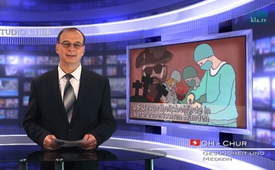 Amerikaanse gezondheidsdienst in criminele handen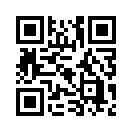 In deze uitzending, geachte kijkers, nemen we een kijkje in de wereld van dokters en onderzoekers van de immuniteit: een wereld die het lot van de mens laat zien. Zoals in spannende, futuristische thrillers, botsen goed en kwaad, belangen en berekende tegenbelangen. De feiten zouden in ieder geval een Hollywood kassucces kunnen opleveren, hadden ze zich niet al voorgedaan in Amerika.In deze uitzending, geachte kijkers, nemen we een kijkje in de wereld van dokters en onderzoekers van de immuniteit: een wereld die het lot van de mens laat zien. Zoals in spannende, futuristische thrillers, botsen goed en kwaad, belangen en berekende tegenbelangen. De feiten zouden in ieder geval een Hollywood kassucces kunnen opleveren, hadden ze zich niet al voorgedaan in Amerika. 

14 dokters zijn in de zomer van 2015 op mysterieuze wijze om het leven gekomen of verdwenen. Dit binnen slechts vijf weken. Wat hadden deze dokters gemeen? Deze medische dokters waren ook  natuurgeneeskundigen. Ze namen allemaal deel aan het vaccinatieonderzoek en ze hadden nog iets gemeenschappelijk: het waren tegenstanders van vaccinaties. Ze behandelden hun patiënten met een bepaalde immunotherapie, de GcMAF. Dit is een natuurlijk eiwit dat het immuunsysteem duurzaam versterkt. 

Dit eiwit heeft - als immunotherapie - bij heel veel ziekten bv. multiple sclerose, Parkinson, Alzheimer, nier- en leveraandoeningen, bacteriële en virale infecties enz. belangrijke succesvolle resultaten opgeleverd. Vooral bij kanker wordt gewerkt met immunotherapie. Daarbij werd vastgesteld dat GcMAF het lichaam ondersteunt om zelf kankercellen te herkennen en te bestrijden. Het zelfgenezend vermogen van het lichaam wordt zodoende -duidelijk aantoonbaar - bevorderd. 

Eén van deze dokters, Dr. Jeff Bradstreet, een leidinggevend lid van het onderzoeksteam, had ook nog een heel goedkope bloedtest ontwikkeld. Met deze methode kan op eenvoudige manier, veilig en vroegtijdig kanker worden vastgesteld. Met de zogenaamde Nagalase-bloedtest worden verdere preventieve onderzoeken overbodig.

Jeff Bradstreet en al zijn onderzoekcollega’s kregen kort voor hun dood bezoek van de Amerikaanse gezondheidsdienst. Zij werden allen “gewaarschuwd”.
En om hen nog verder te intimideren, moesten zij toezien hoe hun huis en praktijk werd doorzocht. Vervolgens werden arrestatiebevelen tegen hen uitgeschreven.  Bradstreet zou daarop zogezegd zelfmoord hebben gepleegd.

Beste kijkers, welk doel hebben Amerikaanse gezondheidsautoriteiten voor ogen met zo'n houding tegenover dokters die onderzoek doen?
In dit geval kunnen wij het antwoord zelf wel geven, temeer omdat de vage en geheimzinnige toename van zulke gevallen niet slechts geldt voor deze zaak.
“De verbinding tussen gezondheidspolitiek en farmaceutische industrie die in criminele handen is terechtgekomen, schijnt noch omzetverlies noch concurrentie te dulden.”

De Duitse arts en grondlegger van de cellulaire pathologie zei reeds: “Altijd al heeft de ontwikkeling van de geneeskunde voornamelijk twee hindernissen gekend: de autoriteiten en de systemen.”

Hartelijk dank voor uw interesse! Tot ziens.door ab/nsBronnen:http://www.maras-welt.de/
2015/08/06/gcmaf-14-tote-bzw-verschwundene-%C3%A4rzte-in-den-usa-in-5-wochen/ | https://youtube.com/watch?v=BfYFIjXQyuQ| http://gcmaf-immuntherapie.com/wp-content/uploads/2013/11/Vortrag-2.pdf
Quellen von Nigg:
http://www.maras-welt.de/2015/08/06/gcmaf-14-tote-bzw-verschwundene-ärzte-in-den-usa-in-5-wochen/
http://www.gcmaf-immuntherapie.com/wp-content/uploads/2013/11/Vortrag-2.pdf
http://www.aphorismen.de/suche?f_thema=Medizin&seite=2
http://www.maras-welt.de/
2015/08/06/gcmaf-14-tote-bzw-verschwundene-%C3%A4rzte-in-den-usa-in-5-wochen/ | https://youtube.com/watch?v=BfYFIjXQyuQ| http://gcmaf-immuntherapie.com/wp-content/uploads/2013/11/Vortrag-2.pdf
Quellen von Nigg: 
http://www.maras-welt.de/2015/08/06/gcmaf-14-tote-bzw-verschwundene-ärzte-in-den-usa-in-5-wochen/
http://www.gcmaf-immuntherapie.com/wp-content/uploads/2013/11/Vortrag-2.pdf
http://www.aphorismen.de/suche?f_thema=Medizin&seite=2Dit zou u ook kunnen interesseren:#Vaccinatie - www.kla.tv/Vaccinatie

#Moedige_Getuigen - getuigen - www.kla.tv/Moedige_Getuigen

#Gezondheid - www.kla.tv/Gezondheid-nlKla.TV – Het andere nieuws ... vrij – onafhankelijk – ongecensureerd ...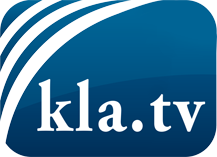 wat de media niet zouden moeten verzwijgen ...zelden gehoord van het volk, voor het volk ...nieuwsupdate elke 3 dagen vanaf 19:45 uur op www.kla.tv/nlHet is de moeite waard om het bij te houden!Gratis abonnement nieuwsbrief 2-wekelijks per E-Mail
verkrijgt u op: www.kla.tv/abo-nlKennisgeving:Tegenstemmen worden helaas steeds weer gecensureerd en onderdrukt. Zolang wij niet volgens de belangen en ideologieën van de kartelmedia journalistiek bedrijven, moeten wij er elk moment op bedacht zijn, dat er voorwendselen zullen worden gezocht om Kla.TV te blokkeren of te benadelen.Verbindt u daarom vandaag nog internetonafhankelijk met het netwerk!
Klickt u hier: www.kla.tv/vernetzung&lang=nlLicence:    Creative Commons-Licentie met naamgeving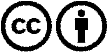 Verspreiding en herbewerking is met naamgeving gewenst! Het materiaal mag echter niet uit de context gehaald gepresenteerd worden.
Met openbaar geld (GEZ, ...) gefinancierde instituties is het gebruik hiervan zonder overleg verboden.Schendingen kunnen strafrechtelijk vervolgd worden.